Терминологический диктант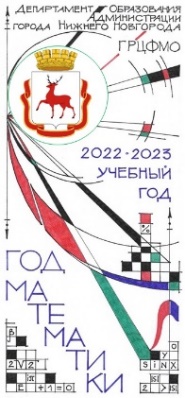 5 классУравнениеСуммаВычитаемоеЦифраМиллионКилограммМиллиметрРасстояниеТреугольникПериметр